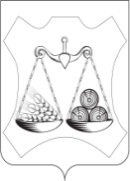 АДМИНИСТРАЦИЯ ВАХРУШЕВСКОГО ГОРОДСКОГО ПОСЕЛЕНИЯСЛОБОДСКОГО РАЙОНА КИРОВСКОЙ ОБЛАСТИПОСТАНОВЛЕНИЕпгт ВахрушиО внесении изменений в состав  комиссии администрации Вахрушевского городского поселения по соблюдению требований к служебному поведению  муниципальных служащих и урегулированию конфликта интересов В соответствии с федеральными законами от 25.12.2008 № 273-ФЗ  «О противодействии коррупции», от 02.03.2007 № 25-ФЗ «О муниципальной службе в Российской Федерации», Указом Президента Российской Федерации от 01.07.2010 № 821 «О комиссиях по соблюдению требований  к служебному поведению федеральных государственных служащих  и урегулированию конфликта интересов» администрация Вахрушевского городского поселения ПОСТАНОВЛЯЕТ:1. Внести изменения в состав  комиссии администрации Вахрушевского городского поселения по соблюдению требований к служебному поведению  муниципальных служащих и урегулированию конфликта интересов, утвержденный постановлением администрации Вахрушевского городского поселения от 24.05.2022 № 163 согласно приложению.2. Опубликовать настоящее постановление в  официальном печатном издании «Информационный бюллетень» и на официальном сайте Вахрушевского городского поселения в сети «Интернет».Глава администрацииВахрушевского городского поселения 				М.В. ЕфремовПриложение К постановлению администрации Вахрушевского городского поселения от 21.11.2023 № 253СОСТАВкомиссии администрации Вахрушевского городского поселения по соблюдению требований к служебному поведению муниципальных служащих и урегулированию конфликта интересов21.11.2023№254ЖИТЛУХИНАЕкатерина Викторовнапредседатель комиссии,  заместитель главы администрации поселенияЕФРЕМОВАТатьяна Борисовназаместитель председателя комиссии, заместитель главы администрации поселенияМЁШИНДмитрий Николаевичсекретарь комиссии, юрист администрации поселенияКОМАРОВДмитрий ГеннадьевичЧлен комиссии, представитель Общественного совета при администрации Вахрушевского городского поселения (по согласованию)